UkraineUkraineUkraineUkraineJanuary 2023January 2023January 2023January 2023SundayMondayTuesdayWednesdayThursdayFridaySaturday1234567New YearNew YearNew Year (substitute day)Orthodox Christmas891011121314Orthodox Christmas (substitute day)1516171819202122232425262728293031NOTES: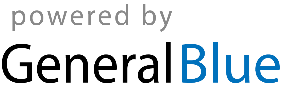 